Por favor ingresar a la página de adobe: https://creativecloud.adobe.com/es  e ir a la opción de iniciar sesión (verde)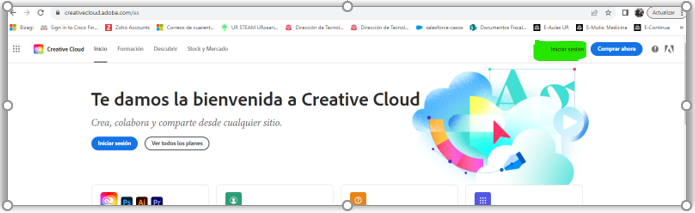 Iniciar sesión con su cuenta institucional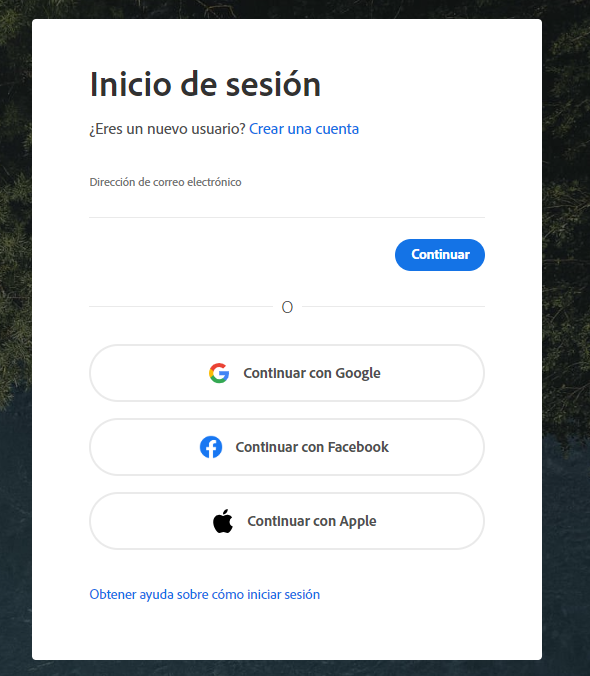 En caso de no recordar la contraseña, ir a la opción de restablecer contraseña (la contraseña que se usa NO es la misma del correo electrónico)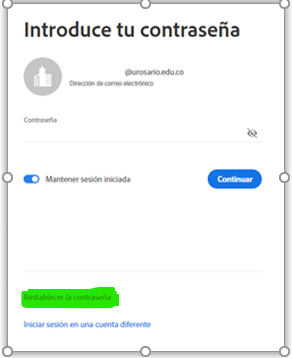 Ingresar el código de verificación y dar “enviar”. Importante: El código llegará al correo registrado en el momento de la activación de la cuenta de adobe.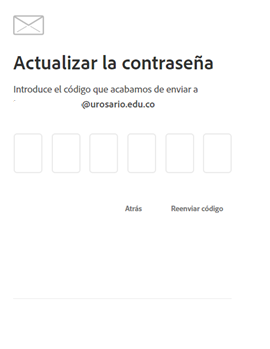 Por último seleccionar el perfil:  UNIVERSIDAD DEL ROSARIO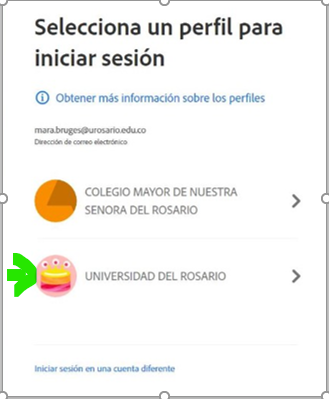 